ПРОЕКТ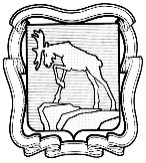 СОБРАНИЕ ДЕПУТАТОВ МИАССКОГО ГОРОДСКОГО ОКРУГА                                                         ЧЕЛЯБИНСКАЯ ОБЛАСТЬ     ______________ СЕССИЯ СОБРАНИЯ ДЕПУТАТОВ МИАССКОГО ГОРОДСКОГО ОКРУГА ШЕСТОГО СОЗЫВАРЕШЕНИЕ № ___ от_____________Рассмотрев предложение исполняющего обязанности председателя Контрольно-счетной палаты Миасского городского округа Т.Б. Кузнецовой об освобождении от должности аудитора Контрольно-счетной палаты Миасского городского округа, учитывая рекомендации постоянной комиссии по вопросам законности, правопорядка и местного самоуправления, в соответствии с Федеральным законом 07.02.2011 г. №6-ФЗ «Об общих принципах организации и деятельности контрольно-счетных органов субъектов Российской Федерации и муниципальных образований» (в редакции от 01.07.2021 г. №255-ФЗ), руководствуясь Федеральным законом от 06.10.2003 г. №131-ФЗ «Об общих принципах организации местного самоуправления в Российской Федерации» и Уставом Миасского городского округа, Собрание депутатов Миасского городского округаРЕШАЕТ:1. В связи с подачей письменного заявления об отставке досрочно освободить от должности аудитора Контрольно-счетной палаты Миасского городского округа Черкасову Ольгу Григорьевну 28.02.2023 г. 2. Настоящее Решение вступает в силу со дня принятия.3. Контроль исполнения настоящего Решения возложить на постоянную комиссию по вопросам законности, правопорядка и местного самоуправления.Председатель Собрания депутатовМиасского городского округа                                                                                  Д.Г. Проскурин